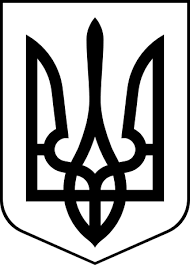 ЗДОЛБУНІВСЬКА МІСЬКА РАДАРІВНЕНСЬКОГО РАЙОНУ РІВНЕНСЬКОЇ ОБЛАСТІ                                                      восьме скликанняР І Ш Е Н Н Я						Проектвід грудня 2021 року 							                № Про надання дозволу громадянину  Осокало Роману Володимировичу на розроблення проекту землеустрою щодо відведення земельної ділянки у власність  для будівництва індивідуального гаража по вулиці Стефановича в місті ЗдолбунівКеруючись статтями 12, 38, 40, 116, 118, 121, 125, 126 Земельного кодексу України, статтею 26 Закону України «Про місцеве самоврядування в Україні», розглянувши заяву  громадянина  Осокало Романа Володимировича про надання дозволу  на розроблення проекту із землеустрою щодо  відведення  земельної  ділянки у власність для будівництва індивідуального гаража   по вулиці Стефановича в місті Здолбунів, врахувавши пропозицію комісії з питань містобудування, земельних відносин та охорони навколишнього середовища,  Здолбунівська міська радаВ И Р І Ш И Л А:1. Дати  дозвіл громадянину Осокало Роману Володимировичу,  яка зареєстрована в місті Здолбунів  по вулиці Коперника, 57  квартира 79 на розроблення проекту землеустрою щодо відведення земельної ділянки у власність орієнтовною площею 0,0030  гектара  для будівництва індивідуального гаража по вулиці Стефановича в  місті Здолбунів за рахунок земель запасу Здолбунівської міської територіальної громади.2. Громадянину Осокало Роману Володимировичу розробити проект із землеустрою щодо відведення земельної  ділянки  у власність в одній із землевпорядних організацій, які мають відповідні дозволи (ліцензії) на виконання цих видів робіт та  представити на розгляд та затвердження чергової сесії міської ради. 	3.  Контроль за виконанням даного рішення покласти на постійну комісію з питань містобудування, земельних відносин та охорони навколишнього середовища (голова Українець А.Ю.), а організацію його виконання на  заступника міського голови з питань діяльності виконавчих органів ради Сосюка Ю.П .Міський голова                                                                               Владислав СУХЛЯК 